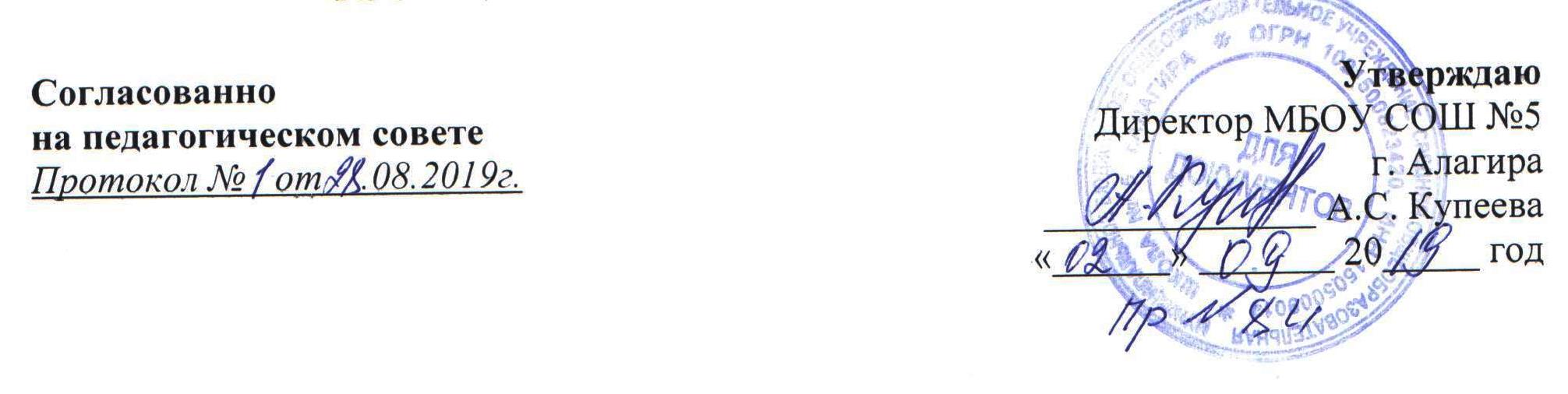 ПОМЕСЯЧНЫЙ ПЛАНВОСПИТАТЕЛЬНОЙ РАБОТЫМБОУ СОШ №5 г. Алагирана 2019-2020 учебный годПЛАНвоспитательной работы МБОУ СОШ №5 г. Алагирана  сентябрь  2019 годаПЛАНвоспитательной работы МБОУ СОШ №5 г. Алагирана  октябрь  2019 годаПЛАНвоспитательной работы МБОУ СОШ №5 г. Алагирана  ноябрь 2019 годаПЛАНвоспитательной работы МБОУ СОШ №5 г. Алагирана  декабрь 2019 годаПЛАНвоспитательной работы МБОУ СОШ №5 г. Алагирана  январь  2020 годаПЛАНвоспитательной работы МБОУ СОШ №5 г. Алагирана  февраль  2020 годаПЛАНвоспитательной работы МБОУ СОШ №5 г. Алагирана  март  2020 годаПЛАНвоспитательной работы МБОУ СОШ №5 г. Алагирана апрель 2020 годаПЛАНвоспитательной работы МБОУ СОШ №5 г. Алагирана  май 2020 года №мероприятиедатаответственные1Организационно-педагогические мероприятия:1. Совещание при зам.директора по ВР2. Заседанию комиссии по антитеррору3. МО классных руководителей 5-11 кл.4. Заседание Совета школы.5. Выборы Совета Лидеров РДШ.5.09.2.09.5.09.11.09.20.09.Айларова И.С.Абаева Л.А.2Общешкольные мероприятия.1.Торжественная линейка «Первый звонок ». 2.Урок Памяти и Урок Победы. 3.Декада  «Наш друг- светофор» 4.Декада « Огонь - враг, огонь- друг»5. «Классные встречи РДШ»4.09.4.09.4-14.09.14-24.09.Айларова И.С.классные руководителиСовет Лидеров РДШ3Работа по профилактике правонарушений1.Сбор информации  по обучающимся не явившимся в школу в сентябре и неблагополучным семьям. Акция «Помоги пойти учиться»2.Посещение на дому детей, пропускающих школу по неуважительным причинам.3.Работа с учащимися девиантного поведения, беседы с родителями и  детьми4. Заседание комиссии по профилактике правонарушений, безнадзорности и беспризорности.в течение месяцав течение месяцаклассные руководителиклассные руководители4Система внутришкольного  контроля.1.Коррекция планов воспитательной работы в соответствии с целевыми установками школы.2.Проверка  внешнего вида учащихся3.Организация работы по инструктажу учащихся по правилам дорожного движения, ТБ, ПБ и антитеррорув течение месяцаИ.С. Айларова5Физкультурно-оздоровительная деятельность.1.Организация работы спортивных секций.2. Проведение медосмотра учащихсяв течение месяцаТогузов К.Т.Габуев А.С.Бекузарова И.6Работа с родителями. 1.Выборы классных и общешкольных родительских комитетов. Классные родительские собрания.2.Индивидуальные консультации родителей  вновь прибывших учащихся.3.Беседа с родителями первоклассников.4. Индивидуальные беседы с  родителями учащихся, не посещающих школу.в течение месяцаклассные руководители№мероприятиедатаответственные1.Организационно-педагогические мероприятия:1.Заседание Совета РДШ и Юнармии. 2.Совещание при заместителе директора по воспитательной работе.3. Заседания Совета старост.3.10.3.10.2.10.И.С. Айларова2.Общешкольные мероприятия.1. «День пожилого человека» - проведение акций2. День Учителя – праздничный концерт, чествование ветеранов педагогического труда конкурс поздравительных плакатов, педагогический практикум.3. Субботник «Чистота и порядок».4. «Весь мир – Мой Храм» - мероприятия ко дню рождения Коста Хетагурова.5. Прием в ряды РДШ. День рождения РДШ1.10.5.10.15-20.10.19.10.Хацаева Л.Х.Зангиева З.Э.И.С. Айларова Абаева Л.А.Кайтова Л.М.классные руководители3.Работа по профилактике правонарушений1.Психотренинг школьного психолога с прогульщиками, а также с учащимися девиантного поведения.2.Работа со школьным инспектором по делам несовершеннолетних по выявлению курящих учащихся.в течение месяцав течение месяцаКаргинова Ф.А.классные руководители4.Система внутришкольного  контроля 1. Соблюдение правил ТБ и ПБ во время уроков2.Контроль  дежурства по школе и классам.3.Эффективность форм и методов работы кл. руководителей  6-х кл.в течение месяцаИ.С. Айларова5.Физкультурно-оздоровительная деятельность.1.Участие в районных спортивных мероприятиях.2. Профилактические беседы о здоровье, гигиене и правильном питаниив течение месяцаТогузов К.Т.Габуев А.С.6.Работа с родителями.1.Индивидуальные консультации родителей.2.Обследование жилищных условий  неблагополучных семей.в течение месяцаклассные руководители№мероприятиедатаответственные1.Организационно-педагогические мероприятия:1.Заседание Совета старост.2. Заседание Совета РДШ.3.Совещание  зам. директора по воспитательной работе.И.С. АйлароваЛ.А. АбаеваИ.С. Айларова2.Общешкольные мероприятия.1. 25 ноября  - День матери2. «Неделя добра» - волонтерские акции3. Экскурсии и походы во время  осенних каникул.4. Фестиваль проектных и исследовательских работв течение месяцаИ.С. Айлароваклассные руководители 5-х классов, актив РДШ3.Работа по профилактике правонарушений1.Работа с учащимися и родителями по вопросу поведенческих нарушений на уроках.2.Рейды по профилактике курения на территории школы. Рейды по микрорайону школы совместно с ОВД Алагирского района  по профилактике продажи алкоголя, энергетических напитков и табака несовершеннолетним3. Индивидуальная работа с учащимися «группы риска».в течение месяцав течение месяцаклассные руководителиклассные руководители4.Система внутришкольного  контроля.1.Состояние профилактической работы классных руководителей  с «Группой риска» и с учащимися девиантного поведения2. Занятость учащихся во внеурочное время, кружковая работа.в течение месяцаИ.С. Айларова5.Физкультурно-оздоровительная деятельность.1.Контроль и методическая помощь в проведении физ.минуток в 1-4классах.2.Неделя «Здоровый образ жизни»- спортивные соревнования по различным видам подвижных игр.в течение месяцаТогузов К.Т.Габуев А.С.Цагараева М.Ч.6.Работа с родителями.1.Индивидуальные консультации родителей2. Общешкольное родительское собраниев течение месяцаклассные руководители№мероприятиедатаответственные1.Организационно-педагогические мероприятия:1. Совещание  при зам. директора по воспитательной работе.2.Заседание ШМО классных руководителей 5-11 классов.3. Заседание общешкольного родительского комитета3.12.12.1217.12И.С. Айларова Л.А. Абаева2.Общешкольные мероприятия.Месячник  «Здоровое будущее» (профилактика употребления алкоголя, наркотических веществ и табака): диспуты, беседы, конкурсы плакатов и рисунковМесячник по правовому воспитанию «Я гражданин России»: брейн – ринг, диспуты, встречи с депутатами различных уровней.в течение месяцаИ.С. Айлароваклассные руководители3.Работа по профилактике правонарушенийИндивидуальные беседы с родителями учащихся состоящих на внутришкольном контролеПроведения занятий с учащимися, состоящими на внутришкольном контроле, школьным психологом.в течение месяцав течение месяцаклассные руководителиклассные руководители4.Система внутришкольного  контроля.1.Состояние воспитательной работы  в 3-4 классах в рамках воспитательной системы МБОУ СОШ №5г. Алагира2. Формы и методы проведения классных часов в 8 классах3. Состояние работы по инструктированию обучающихся  по ТБ классными руководителями.в течение месяцаИ.С. Айларова5.Физкультурно-оздоровительная деятельность.1.Участие в районных спортивных мероприятиях.2. Инструктаж по правилам поведения на дороге в зимнее время.3. Беседы о профилактике ОРЗ, ОРВИ, ГРИППА4. Беседы на классных часах: «Оказание первой медпомощи при переломах, ушибах и обморожении», « Правила пожарной безопасности при проведении Новогодних праздников».в течение месяцаТогузов К.Т.Габуев А.С.Цагараева М.Ч.классные руководители6.Работа с родителями.1. Классные родительские собрания2.Индивидуальные консультации родителей неуспевающих детей с педагогом- психологом.в течение месяцаклассные руководители№мероприятиедатаответственные1Организационно-педагогические мероприятия:1. Совещание при зам.директора по ВР2. Заседанию комиссии по антитеррору.20.01.Айларова И.С.2Общешкольные мероприятия.Посещение музеев, театров, «Ледового дворца»Подготовка и проведение  месячника по военно– патриотическому воспитанию « 75 лет Великой Победе»»классные руководители3Работа по профилактике правонарушений1.Профилактические беседы с инспектором по делам несовершеннолетних и с участковым инспектором.2.Работа по обобщению материалов комиссии по профилактике правонарушений среди подростков.в течение месяцав течение месяцаклассные руководителиклассные руководители4Система внутришкольного  контроля.1 Контроль состояния воспитательной работы  в 7- классах.2.Контроль исполнения  плана воспитательной работы классными руководителями 9-х классовв течение месяцаИ.С. Айларова5Физкультурно-оздоровительная деятельность.1. Первенство школы по баскетболу.2.Первенство школы по пионерболу.в течение месяцаТогузов К.Т.Габуев А.С.6Работа с родителями. 1. Советы психолога родителям учащихся девиантного поведения.в течение месяцаклассные руководители№мероприятиедатаответственные1Организационно-педагогические мероприятия:1. Заседание Совета РДШ.2. Заседание ШМО классных руководителей 5-11 классов.3.Совещание  зам. директора по воспитательной работе4.02.3.02.Айларова И.С.Айларова И.С.Абаева Л.А.2Общешкольные мероприятия.1.Месячник по гражданско-патриотическому воспитанию « 75 лет Великой Победе».2. День памяти воинов-интернационалистов.3. Приём в ряды Юнармиив течение месяца15.02.15.02.Айларова И.С.классные руководителиактив РДШ и Юнармии3Работа по профилактике правонарушений«Правовые нарушения» - беседы по классам с участием инспекторов по делам несовершеннолетних.Занятия со школьным психологом «Поведение в экстремальных ситуациях».в течение месяцав течение месяцаклассные руководителиклассные руководители4Система внутришкольного  контроля.11.Контроль организации гражданско-патриотического воспитания.2. Эффективность форм и методов работы классных руководителей 1-2 классовв течение месяцаИ.С. Айларова5Физкультурно-оздоровительная деятельность.Строевая подготовка учащихся«Весёлые старты»в течение месяцаТогузов К.Т.Габуев А.С.6Работа с родителями.1.Привлечение родителей к участию в месячнике по патриотическому воспитанию.2.Индивидуальные консультации родителей со школьным психологом.в течение месяцаклассные руководители№мероприятиедатаответственные1.Организационно-педагогические мероприятия:1.Заседание общешкольного родительского комитета2.Совещание  зам. директора по воспитательной работе.2 марта17 мартаИ.С. Айларова2.Общешкольные мероприятия.1.Празднование Международного женского дня2.Всемирный День Земли3.Военно –спортивная игра «Зарница»	6-7 марта15- 20 мартаИ.С. Айларовакл. рук. 1 и 6 кл., кл. рук. 2-3 кл.кл. рук. 3.Работа по профилактике правонарушенийИндивидуальные беседы с родителями учащихся состоящих на внутришкольном контролеПроведения занятий с учащимися, состоящими на внутришкольном контроле, школьным психологом.в течение месяцав течение месяцаклассные руководителиклассные руководители4.Система внутришкольного  контроля.1. Формы и методы проведения классных часов в 10 классах.в течение месяцаИ.С. Айларова5.Физкультурно-оздоровительная деятельность.1.Участие в районных спортивных мероприятиях.в течение месяцаТогузов К.Т.Габуев А.С.6.Работа с родителями.1.Заседание общешкольного родительского комитета.2.Индивидуальные консультации родителей неуспевающих детей с педагогом- психологом.в течение месяцаклассные руководители№мероприятиедатаответственные1.Организационно-педагогические мероприятия:1. Совещание при зам. директора по воспитательной работе.2. Заседание Совета РДШ.3. Заседание  ШМО  классных руководителей 5-11 классов.5.04.7.04.22.04.И.С. АйлароваЛ.А. Абаева2.Общешкольные мероприятия.1. «День птиц » - экологическое мероприятие.2.Всемирный День здоровья.3. Неделя по проф.-ке употребления алкоголя, табака и наркотиков.4. Неделя «Огонь- друг, огонь – враг»5.Субботники  «Чистота и порядок»6. Месячник по антитеррору.4.04.7.04.4-9.04.11-16.04.в течение месяцаМ.Ч. ЦагараеваИ.С. Айлароваклассные руководители3.Работа по профилактике правонарушений1.Посещение на дому семей детей девиантного поведения.2.Проведения занятий с учащимися, состоящими на внутришкольном контроле, школьным психологом.в течение месяцав течение месяцаклассные руководителиклассные руководители4.Система внутришкольного  контроля.1. Эффективность форм и методов работы классных руководителей 5  классов.2.Контроль внешнего вида учащихся.3. Подведение итогов месячников по ЗОЖ в течение месяцаИ.С. Айларова5.Физкультурно-оздоровительная деятельность.1. День здоровья (по отдельному плану)7.04.Совет Лидеров РДШ6.Работа с родителями.1.Родительский лекторий: « Насилие и жестокое обращение с детьми в семье»2.Индивидуальные беседы с родителями учащихся   девиантного поведения.классные руководители№мероприятиедатаответственные2.Общешкольные мероприятия.1. Уроки Мужества  ко Дню Победы2. Открытое мероприятие ко Дню Победы, встреча с ветеранами ВОВ.3. Участие в праздничных мероприятиях  9 мая4.Субботники  «Чистота и порядок»5. Инструктажи по правилам пожарной безопасности и по правилам безопасного поведения на дороге  6. Праздничная линейка « Последний звонок».6.05.6.05.9 мая4-9.05.11-16.05.25.05.А.С. Купеева И.Т. ЧерчесоваИ.С. АйлароваЛ.М. Кайтоваклассные руководителиклассные руководители3.Работа по профилактике правонарушенийИндивидуальные беседы с родителями учащихся состоящих на внутришкольном контролеПроведения занятий с учащимися, состоящими на внутришкольном контроле, школьным психологом.в течение месяцаклассные руководителиклассные руководители4.Система внутришкольного  контроля.Подведение итогов  по проведению инструктажей по ПБ и правилам дорожного движенияИтоги проведения классных часов к 9 маяв течение месяцаИ.С. Айларова5.Физкультурно-оздоровительная деятельность.1. Республиканские соревнования «Президентские состязания».5 -7.05.6.Работа с родителями.Итоговые  родительские собрания Общешкольное родительское собрание20-22. 05.классные руководители